Przedmiot zamówieniaZamówienie obejmuje wykonanie robót budowlanych remontowych ,,Dróg wewnętrznych                  w miejscowości Lipowiec o nawierzchni z kruszywa, gm. Szczytno”:- msc. Lipowiec działka nr 704, 706 obręb Lipowiec, km. 0+000 – 0+773,24 km.,- msc. Lipowiec działka nr 764/1 obręb Lipowiec, km. 0+000 – 0+792 km.,Przyjęto wykonanie prac w następującej technologii:mechaniczne profilowanie istniejącej nawierzchni pod warstwy konstrukcyjne                     do szerokości 3,50 m, na całym odcinku,ułożenie nawierzchni z kruszywa (pospółki) 0-31,5 mm na warstwę górną o gr. 15 cm, po zagęszczeniu,rozłożenie kruszywa jednolitą warstwą za pomocą układarki oraz wyprofilowanie                             do spadku poprzecznego zgodnego z projektem wynoszącego 4%.profilowanie mechaniczne poboczy gruntowych o szerokości do 0,75 mb., w celu nadania spadku 6%,   wykonanie zjazdów z kruszywa  o gr. 15 cm., po zagęszczeniu.Konstrukcja nawierzchni:Zaprojektowano nawierzchnię drogi gminnej o przekroju:nawierzchnia drogi z kruszywa (pospółka) 0-31,5 mm – warstwa górna o szerokości 3,5 metra i grubości 15 cm, po zagęszczeniu..nawierzchnia zjazdów z kruszywa łamanego 0-31,5 mm o gr. 15 cm.pobocza o szerokości do 0,75 mb., istniejące podłoże gruntowe profilowane mechanicznie równiarką samojezdną w celu nadania spadków, Zaprojektowano nawierzchnię drogi wewnętrznej o przekroju:nawierzchnia drogi z kruszywa (pospółki) 0-31,5 mm – warstwa górna o szerokości 3,5 metra i grubości 15 cm, po zagęszczeniu,nawierzchnia zjazdów z kruszywa  0-31,5mm o gr 15 cm, po zagęszczeniu,pobocza gruntowe profilowane o szerokości  do 0,75 mb, istniejące podłoże gruntowe profilowane mechanicznie równiarką samojezdną w celu nadania spadku 6 %.Do wykonania nawierzchni żwirowych należy użyć mieszanki o uziarnieniu 0/31,5 mm, której krzywa uziarnienia mieści się między krzywymi dobrego uziarnienia. Mieszanka żwirowa powinna mieć optymalne uziarnienie wg poniższego rysunku: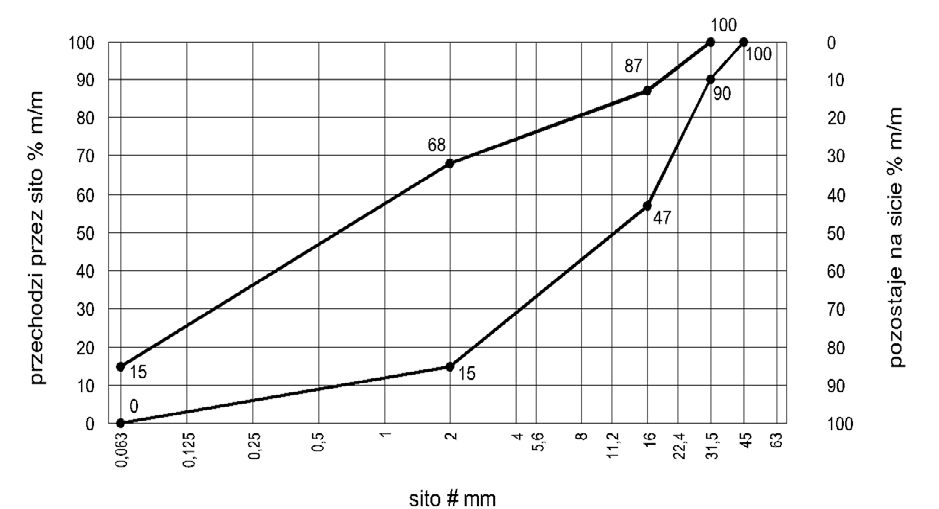 Nawierzchnia w czasie wykonywania robót oraz przed oddaniem do użytkowania powinna być pielęgnowana. W pierwszych dniach po wykonaniu nawierzchni należy dbać, aby była stale wilgotna, zraszając ją wodą z beczkowozów. Pojawiające się wklęśnięcia należy wyrównywać przez dosypywanie kruszywa, wyrównywanie i zagęszczanie.                               Uwaga zakres projektowanych prac uzgodniony został z administratorami sieci wbudowanych w przebudowywanej drodze. Przed rozpoczęciem wykonywania robót należy powiadomić administratorów tych sieci o zamiarze rozpoczęcia robót oraz uwzględnić uwagi zawarte w uzgodnieniach załączonych do powyższej dokumentacji.                                                                                       W celach pomocniczych zamawiający do dokumentacji projektowej załączył przedmiary robót. Jest to dokument pomocniczy. Wykonawca zobowiązany jest do wyceny wszelkich robót umożliwiających realizację zadania.                                                                                                                  K. Fajbuś